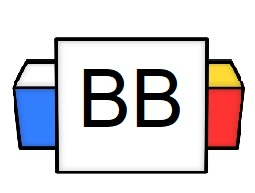 Question:  Why are transition words and phrases important?Answer: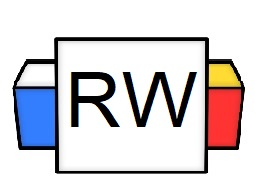 Directions: Underline any red words that appear in the video. What is a conjunction?The conjunction is a part of speech that joins words, phrases, or clauses together.What is a conjunctive adverb?A conjunctive adverb is a word (or short phrase) that provides a link to the previous sentence or previous independent clause; basically, it shows the relationship between two complete thoughts.T.H.A.M.O.S.Tip: To remember the most basic conjunctive adverbs, one can use the acronym T.H.A.M.O.S. In a sense, think of it like the F.A.N.B.O.Y.S. of conjunctive adverbs.Arrangements and Sentence FormulasOne can arrange a sentence in various ways based on the conjunctive adverb's placement. Sentence Formula 1: Compound Sentences and SemicolonsQuick Note: A semicolon joins two independent clauses that are similar in content/ideas. This arrangement helps create a compound sentence. If a writer wants to transition after a semicolon to build clarity about the relationship between two independent clauses, a writer can use a conjunctive adverb and a comma after a semicolon to enhance the flow and clarity.Note:  After the conjunctive adverb, place a comma to offset it from the rest of the sentence/clause.Quick Note: After the semicolon, you DO NOT have to capitalize the conjunctive adverb.Sentence Formula 2: Starting a SentenceIf a writer wants to start a sentence with a conjunctive adverb to build off the previous sentence, they can use a conjunctive adverb and a comma to transition into the next sentence/clause.Quick Note: A sentence can start with a conjunctive adverb. If it does, make sure to capitalize the conjunctive adverb and place a comma behind it to separate it from the independent clause.Example 1Sentence Formula 3: Ending a SentenceWatch the extended version of this episode on www.mrgoodiegrammar.com to view this structureSentence Formula 4: Interrupting with Parenthetical CommasIf a writer wants to add a conjunctive adverb into the middle of a sentence or clause, they can use parenthetical commas (double commas) to interrupt the thought. Note: As noted, we took the same independent clauses. All we did was change the arrangement, yet the sentence’s meaning stays the same. Sentence Formula 1: Compound Sentences and SemicolonsQuick Note: A semicolon joins two independent clauses that are similar in content/ideas. This arrangement helps create a compound sentence. If a writer wants to transition after a semicolon to build clarity about the relationship between two independent clauses, a writer can use a conjunctive adverb and a comma after a semicolon to enhance the flow and clarity.Note:  After the conjunctive adverb, place a comma to offset it from the rest of the sentence/clause.Quick Note: After the semicolon, you DO NOT have to capitalize the conjunctive adverb.Sentence Formula 2: Starting a SentenceIf a writer wants to start a sentence with a conjunctive adverb to build off the previous sentence, they can use a conjunctive adverb and a comma to transition into the next sentence/clause.Quick Note: A sentence can start with a conjunctive adverb. If it does, make sure to capitalize the conjunctive adverb and place a comma behind it to separate it from the independent clause.Example 1Sentence Formula 3: Ending a SentenceWatch the extended version of this episode on www.mrgoodiegrammar.com to view this structureSentence Formula 4: Interrupting with Parenthetical CommasIf a writer wants to add a conjunctive adverb into the middle of a sentence or clause, they can use parenthetical commas (double commas) to interrupt the thought. Note: As noted, we took the same independent clauses. All we did was change the arrangement, yet the sentence’s meaning stays the same. 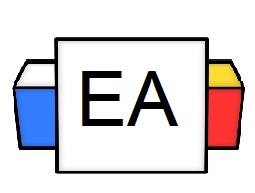 Directions: Read each sentence carefully. Then add in any commas/semicolons that properly punctuate the sentence. If the sentence is already correctly punctuated, then DO NOT change it.Sentence 1: The crows were not afraid of the scarecrow; therefore, they easily ate the farmer’s crops.Sentence 2: Jared has awful breath; also he eats way too much candy.Sentence 4: Timmy’s parents do not let him eat pasta; however, he secretly eats it at 3:00 A.M.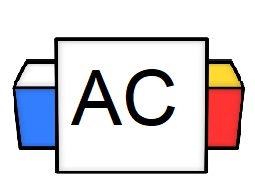 Directions: Read the following passage, and add the correct punctuation. PassageMy name is Randal however my friends call me Randy. The interesting thing about me is that I am a lawyer and I love to practice law. I like to argue for those that do not have a voice meanwhile many other lawyers try to silence voices. I find that to be frustrating therefore I make it my mission to work even harder to speak up for my clients. Otherwise I am unsure who will speak up for them. 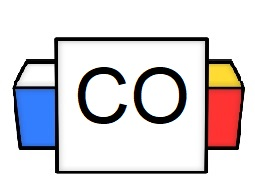 Your Answer: (see above)Extra Notes